Ce qui serait bien 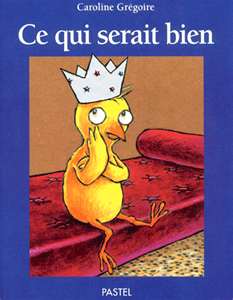 Caroline GrégoirePréparation à la lectureRéalisationIntégrationPrésentation du livrePrésentation du livreQuestionnement pour  l’exploration de l’illustration de la page couverture-Quelle sorte d’oiseau est-ce? Pourquoi a-t-il une couronne sur la tête? (est-ce un roi?)-Observez l’oiseau.  Il semble pensif, à quoi pense-t-il?-Fauteuil pourpre : référence aux rois ou à un lit?-Connais-tu un serin qui est devenu roi? Est-ce possible?-T’est-il déjà arrivé de t’arrêter et de penser comme l’oiseau?-Montrer les pages 1 à 4 sans lire le texte. Page 1 : faire le lien entre le titre et l’image qui est différente de la page couverture. (page couverture : oiseau seul et roi, page 1 : oiseau sans couronne et avec quelqu’un).Page 3 : que pensez-vous qu’il va arriver?Faire émerger l’intention de lecture-Quelle sorte d’oiseau est-ce? Pourquoi a-t-il une couronne sur la tête? (est-ce un roi?)-Observez l’oiseau.  Il semble pensif, à quoi pense-t-il?-Fauteuil pourpre : référence aux rois ou à un lit?-Connais-tu un serin qui est devenu roi? Est-ce possible?-T’est-il déjà arrivé de t’arrêter et de penser comme l’oiseau?-Montrer les pages 1 à 4 sans lire le texte. Page 1 : faire le lien entre le titre et l’image qui est différente de la page couverture. (page couverture : oiseau seul et roi, page 1 : oiseau sans couronne et avec quelqu’un).Page 3 : que pensez-vous qu’il va arriver?Intention de lectureIntention de lectureFormulation de l’intention de lectureLire jusqu’à la page 4 : -p.2 et 3 : valider les prédictions des élèves. Faire remarquer que l’oiseau roi de la page couverture est différent de celui-ci.-p.4-5 : qu’est-ce qui fait dire à l’homme que les gens n’aiment pas les oiseaux? À qui va-t-il demander ce qui lui ferait plaisir? Après qui le monsieur a-t-il l’air fâché?Intention :-L’homme trouve un oiseau qui fait pitié. Il veut lui faire plaisir. Comment va-t-il y arriver? Nous allons lire ce livre afin de le découvrir. Choisir les moments d’interaction en lien avec la construction du sens et l’intention de lecturePréciser le questionnementLire jusqu’à la page 10Important : à partir de la page 10, cachez tous les bas de pages avec des post-it. Mais ce qui serait bien, ce serait…1ère interaction (p.10-11):-Qu’est-ce que l’oiseau va demander cette fois?En collectif (p.12-13) :-Faire le lien entre l’illustration de la page couverture et celle-ci.-Qu’est-ce que l’oiseau va demander cette fois?* La même question peut être posée aux pages 14-15 et 16-17.2e interaction (p.18-19) :-Que veut dire «il doit avoir beaucoup souffert pour être aussi exigeant»?-Quels sentiments éprouve l’homme pour l’oiseau? (pitié)-Crois-tu que l’oiseau a fini de faire des demandes?En collectif (p.20-21) :-Puis, est-ce que l’oiseau demande encore des choses? As-tu remarqué qu’il en demande même 2!En collectif (p.22-23) :Important : cacher avec post-it «Mais ce qui serait bien…»-Combien de choses l’oiseau va-t-il demander? En collectif (p. 24-25) :-Même image que la page couverture.-L’oiseau est-il un roi? À quoi pense-t-il? *Retour sur les hypothèses de départ. En collectif (p.26-27) :-Est-ce que le monsieur va donner à l’oiseau ce qu’il veut?-Qui aimerait avoir quelque chose maintenant?Questionnement pour amener les élèves à faire des liens avec leur expérience personnelleRetour sur les intentions de lecture. Est-ce que l’homme est arrivé à faire plaisir à l’oiseau? À le satisfaire? (non) Pourquoi? (l’oiseau n’est jamais content)-Est-ce que les sentiments du monsieur ont changé?Début : pitié; fin : l’oiseau exagère, plus de pitié.-Quel est le défaut de l’oiseau? (profiteur)-Connais-tu des gens comme l’oiseau?